News Release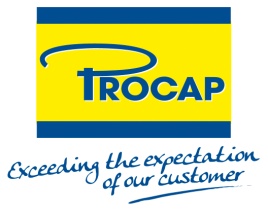 For immediate releasePROCAP triumphs at Interpack 2014Visitors excited by European expansion and company’s dedicated caps and closure systems for different industries.Wiltz, May 2014 – PROCAP, a major European player in the plastic caps and closure systems industry, showcased its recent European expansion and presented a new market approach at Interpack 2014. It also introduced a number of original closure solutions for specific sectors and applications. Visitors to the PROCAP stand had the opportunity to converse with senior PROCAP managers, including Benoit Henckes, CEO PROCAP.“At PROCAP, we actively seek out new ideas and insights. We are constantly learning and growing. As well as revealing our new strategy and solutions at Interpack 2014, PROCAP had the opportunity to meet existing and potential customers to gain a deeper understanding of their future designs and ideas, and how PROCAP can help enhance them. We also talked with many suppliers and experts to discuss emerging technologies and materials that could enable us to continue to devise innovative products that add real value,” says Benoit Henckes.One part of PROCAP’s unique approach to design and innovation is to foster collaboration between its experts who focus on different sectors. This ensures that the latest learning is always applied to new products and solutions to create optimal designs. These offerings are helping the company cement its place at the forefront of its industry.PROCAP is also strengthening its position by increasing its presence in Europe, specifically via acquisition. Its recent purchase of Schoeller Cap Systems in Germany epitomises this. This move completes PROCAP’s European footprint and allows it to not only serve the German market more effectively, but also opens a gateway to Scandinavia and Poland.The company’s growing presence is further reflected in its new market approach that sees a focus on explicit markets. Visitors to Interpack from different industries were impressed by the dedicated solutions being devised for their specific sector as well as the ease with which they could identify them.Details of all PROCAP products and solutions can be found at www.procap.com.Interpack 2014 took place in Dusseldorf, Germany, between 8 and 14 May. It is the leading trade fair for processes and packaging. At each event, it welcomes thousands of visitors from more than 60 countries. The event is held every three years.About PROCAPThe PROCAP Group is a European leader in the development, production and sale of plastics caps & closures. It produces advanced solutions for the food, chemical, pharmaceutical, cosmetic and DIY industries. A dynamic and flexible family-based group, PROCAP strives to be a good corporate citizen, focusing on offering exceptional service and ensuring customer satisfaction.The company is headquartered in Luxembourg and has manufacturing facilities in Belgium, France, Germany, Hungary, Ireland, Luxembourg and Spain. PROCAP’s turnover amounts to 118 million Euros and employs 450 people.#  #  #Contact:ARK CommunicationMartine Baetslé & Tabitha Van den Berghmartine@ark.be – tabitha@ark.beT +32 3 780 96 96 – T +31 30 850 60 43PROCAP GroupRaf Van GriekenProduct Marketing Managerraf.vangrieken@procap.comT +32 3 821 16 59www.procap.com